Природні зониНа планеті Земля є багато життя, як у повітрі, на суші, так і в морі. Ми називаємо ці місця біосферою. Ми поділяємо біосферу на різні біоми. Біоми — це природні зони, які мають подібний рослинний світ, кількість опадів і температуру. Біоми поширюються на великі території та кілька континентів.У цьому тексті йдеться про деякі біоми на суші.ТундраТундра — це великі території, ґрунт яких заморожений впродовж цілого року. Влітку  може відтанути лише верхній шар землі. У тундрі не ростуть дерева. Велика частина тундри розташована в Росії, Канаді та на Алясці.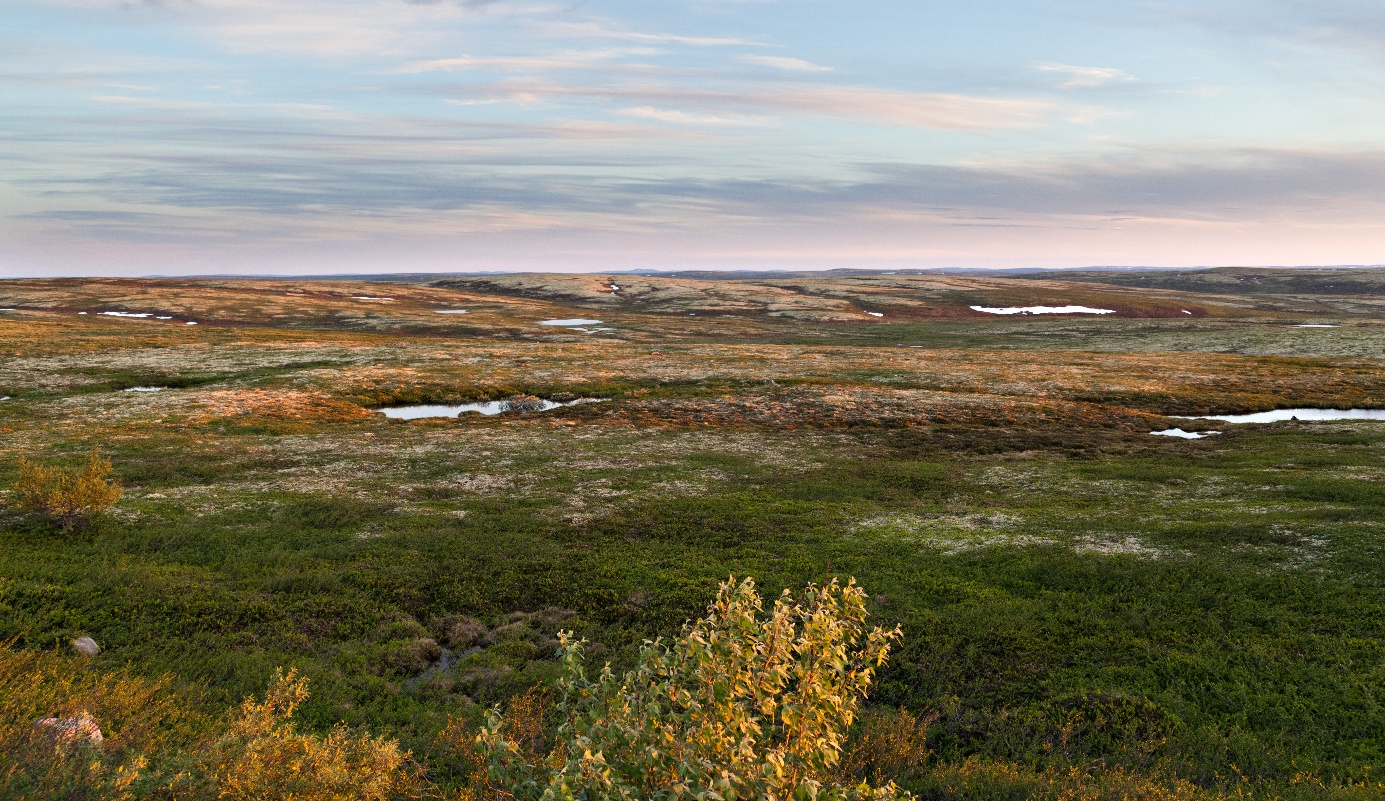  Фото: Тундра на півночі Росії (Adobe Stock, annatronova).ПустеляПустеля - це велика суха зона покрита камінням та піском. Сахара — найбільша пустеля на Землі. Фото: пустеля Сахара в Північній Африці (Shutterstock, Gaper).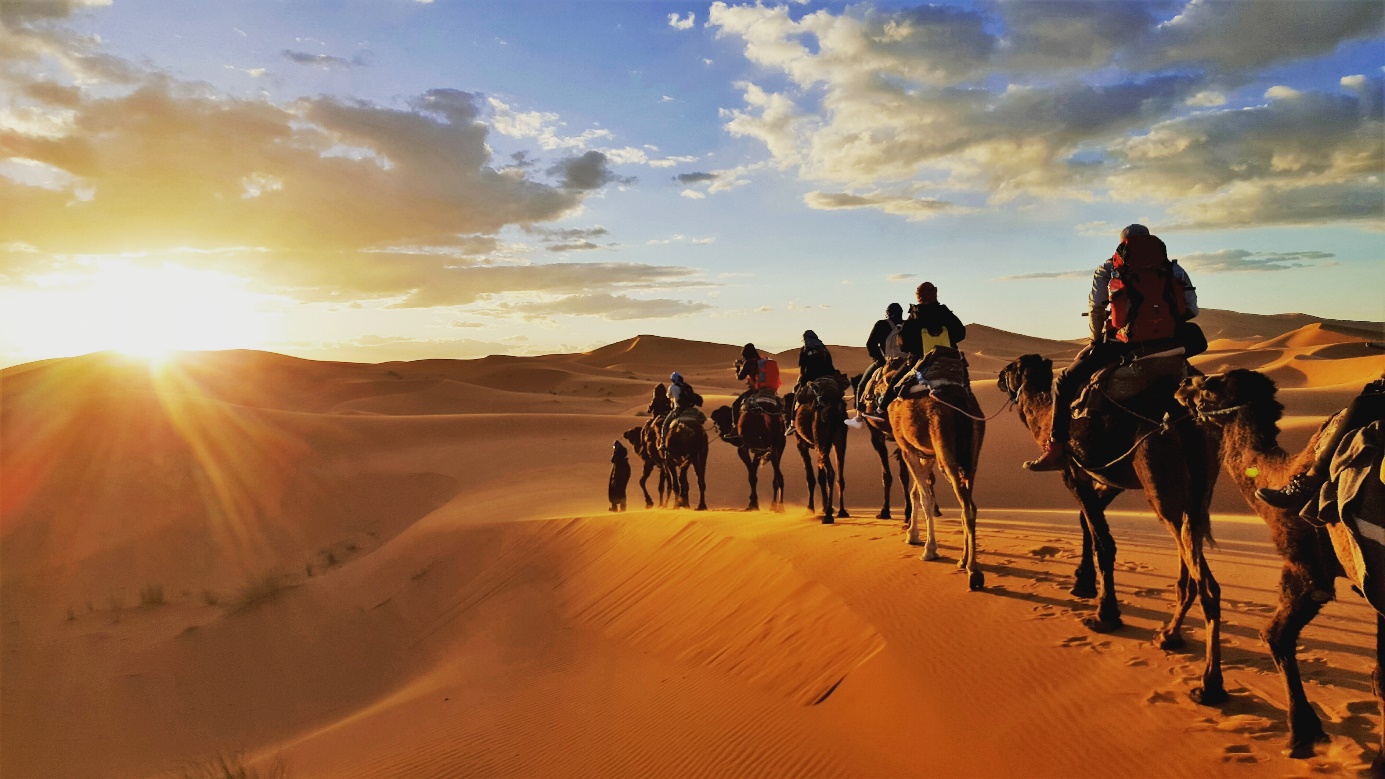 СаваннаСаванна – це територія з високою травою та розкиданими деревами в тропічних регіонах. Багато великих саван знаходяться в Африці. Фото: саванна (Adobe Stock, 25ehaag6).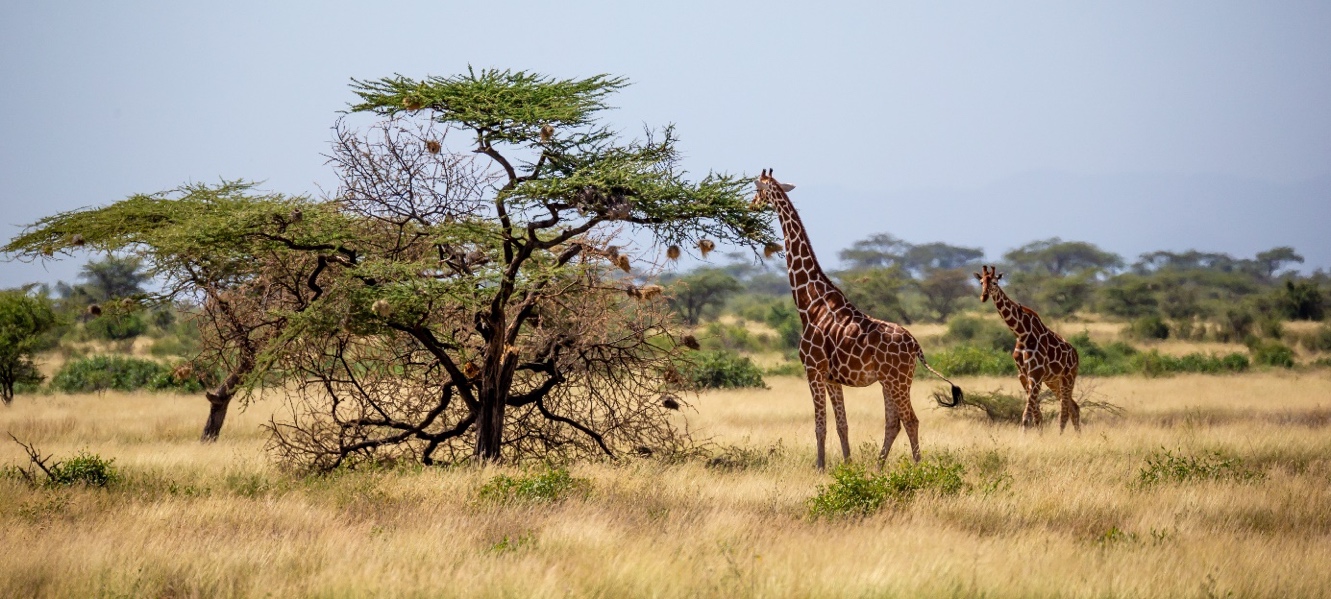 СтепСтеп — відкрита місцевість без лісів. Ґрунт є дуже поживний у багатьох степах. Тому значні площі степового ландшафту в світі використовуються під сільське господарство. Степи поширені в помірних зонах Азії, Північної та Південної Америки.Фото: степовий пейзаж у Туреччині (Adobe Stock, Engin Korkmaz).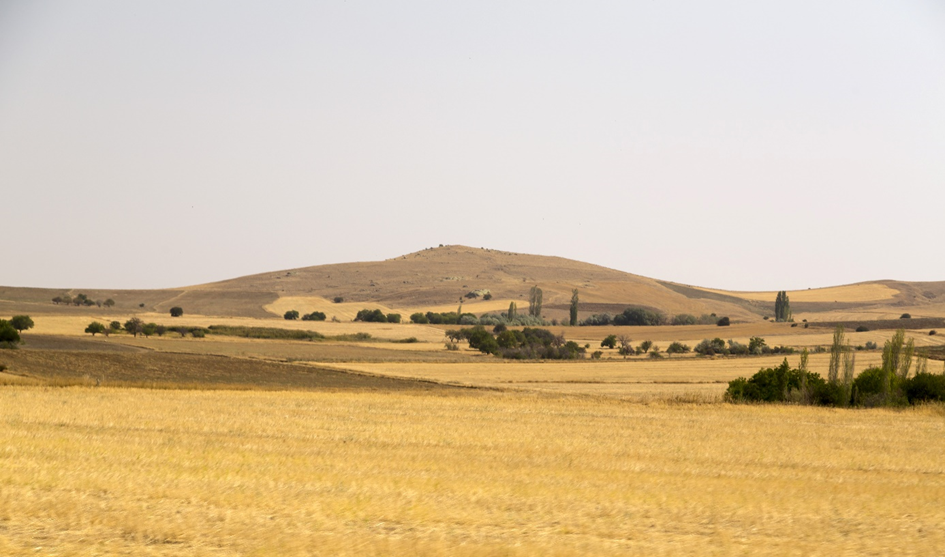 Тропічний лісТропічний ліс — це великий пишний ліс, який простягається навколо Землі поблизу екватора. Амазонка в Південній Америці - це тропічний ліс.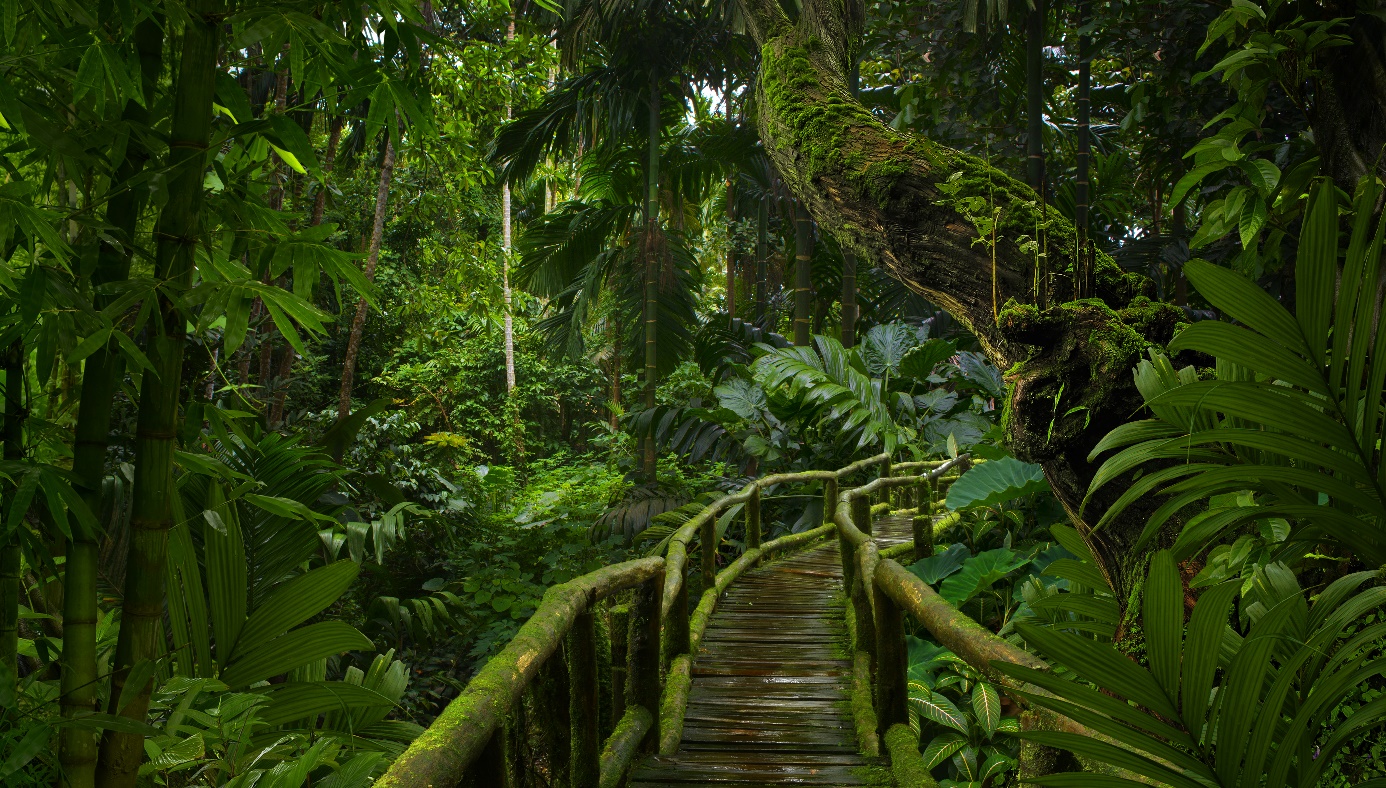  Фото: Тропічний ліс у Південно-Східній Азії (Adobe Stock, швидка зйомка).
Знайди правильну відповідь1. Як називаються території з схожим рослинним світом, температурою та кількістю опадів?а) біоми б) біосфера в) тундра2. Як називається  великий і пишний ліс, який простягається навколо Землі поблизу екватора?а) степ б) тундра в) тропічний ліс3. Як називається велика і суха ділянка покрита піском та камінням?а) пустеля б) степ в) савана